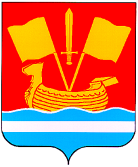 АДМИНИСТРАЦИЯ КИРОВСКОГО МУНИЦИПАЛЬНОГО РАЙОНА ЛЕНИНГРАДСКОЙ ОБЛАСТИП О С Т А Н О В Л Е Н И Еот 07 февраля 2020 года № 154О внесении изменений в постановление администрации Кировского муниципального района Ленинградской области от 21 ноября 2013 года № 5883 «Об утверждении  муниципальной программы «Ремонт и содержание автомобильных дорог Кировского муниципального района Ленинградской области»В соответствии с п.п. 4.1.2 постановления администрации Кировского муниципального района Ленинградской области от 24 февраля 2014 года № 584 «Об утверждении Порядка разработки, реализации и оценки эффективности муниципальных программ Кировского муниципального района Ленинградской области» внести в постановление администрации Кировского муниципального района Ленинградской области от 21 ноября 2013 года № 5883 «Об утверждении муниципальной программы «Ремонт и содержание автомобильных дорог Кировского муниципального района Ленинградской области» (далее - Постановление) следующие изменения:1. По тексту Постановления слова «Муниципальная программа «Ремонт и содержание автомобильных дорог Кировского муниципального района  Ленинградской области» заменить словами «Муниципальная программа «Осуществление дорожной деятельности в отношении автомобильных дорог местного значения Кировского муниципального района Ленинградской области» (далее - Программа);	2. Паспорт Программы изложить в редакции согласно приложению 1 к настоящему постановлению;	3. Раздел 3 «Ресурсное обеспечение программы» Программы изложить в редакции согласно приложению 2 к настоящему постановлению;	4. Приложение 1 «Перечень мероприятий муниципальной программы «Ремонт и содержание автомобильных дорог Кировского муниципального района Ленинградской области» к  Программе изложить в  редакции согласно приложению 3 к настоящему постановлению;	5. Приложение 2 «Планируемые результаты муниципальной программы «Ремонт и содержание автомобильных дорог Кировского муниципального района Ленинградской области» к Программе изложить в  редакции согласно приложению 4 к настоящему постановлению;	6. Раздел Программы «Обоснование финансовых ресурсов, необходимых для реализации мероприятий муниципальной программы «Ремонт  и содержание автомобильных дорог Кировского муниципального района Ленинградской области» изложить в редакции согласно приложению 5 к настоящему постановлению.	7. Постановление вступает в силу после официального опубликования.Глава администрации                                                                     А.В. Кольцов                                                                                                              Приложение 1к постановлению администрации                                   Кировского муниципального района                                                                                 Ленинградской области                                                                                                                                                   от 07 февраля 2020г. № 154                                                                                                                    МУНИЦИПАЛЬНАЯ ПРОГРАММА «Осуществление дорожной деятельности в отношении автомобильных дорог местного значения Кировского муниципального района Ленинградской области»Паспорт муниципальной программы «Осуществление дорожной деятельности в отношении автомобильных дорог местного значения Кировского муниципального района Ленинградской области»Приложение 2                                                                                    к постановлению  администрацииКировского муниципального района Ленинградской  области                                                                                        от 07 февраля 2020г. № 1543.  Ресурсное  обеспечение   программыОбщая  сумма  расходов  на  реализацию  мероприятий муниципальной программы    составляет 71 073,28745  тыс. руб.  в  т.ч.  по  годам:Первый этап с 2014 по 2018 год – 41 521,81645 тыс. руб.;2019 год -  9168,726 тыс. руб.;2020 год – 9 296, 345 тыс. руб.;2021  год – 6 143,2 тыс. руб.;2022 год - 4 943,2 тыс. руб.Приложение  3к   постановлению  администрации                                                                         Кировского муниципального района                                                                     Ленинградской   области                                                                                                                                                 		от 07 февраля 2020г. № 154                                                                                                                                                                                                                                 Приложение 1к  программе  «Осуществление дорожной деятельности в отношении автомобильных дорог местного значения  Кировского муниципального района Ленинградской области»Перечень мероприятий муниципальной программы «Осуществление дорожной деятельности в отношении автомобильных дорог местного значения Кировского муниципального района Ленинградской области»Приложение  4к   постановлению  администрации                              Кировского муниципального района                                                                    Ленинградской   области                                                                                                                                                   от 07 февраля 2020г. № 154                                                                                                                     Приложение 2к программе «Осуществление дорожной деятельности в отношении автомобильных дорог местного значения Кировского муниципального района Ленинградской области»Планируемые результаты реализации муниципальной программы «Осуществление дорожной деятельности в отношении автомобильных дорог местного значения Кировского муниципального района Ленинградской области»Приложение 5к   постановлению  администрации	                                      Кировского муниципального района                                                                        Ленинградской   области                                                                                                                                                  от 07 февраля 2020г. № 154                                                                                                                                                                                                                       Обоснования финансовых ресурсов, необходимыхдля реализации мероприятий  муниципальной программы «Осуществление дорожной деятельности в отношении автомобильных дорог местного значения Кировского муниципального района Ленинградской области»Наименование муниципальной 
программы                 «Осуществление дорожной деятельности в отношении автомобильных дорог местного значения Кировского муниципального района Ленинградской области»«Осуществление дорожной деятельности в отношении автомобильных дорог местного значения Кировского муниципального района Ленинградской области»«Осуществление дорожной деятельности в отношении автомобильных дорог местного значения Кировского муниципального района Ленинградской области»«Осуществление дорожной деятельности в отношении автомобильных дорог местного значения Кировского муниципального района Ленинградской области»«Осуществление дорожной деятельности в отношении автомобильных дорог местного значения Кировского муниципального района Ленинградской области»«Осуществление дорожной деятельности в отношении автомобильных дорог местного значения Кировского муниципального района Ленинградской области»«Осуществление дорожной деятельности в отношении автомобильных дорог местного значения Кировского муниципального района Ленинградской области»«Осуществление дорожной деятельности в отношении автомобильных дорог местного значения Кировского муниципального района Ленинградской области»Цели муниципальной         
программы                  Создание качественной дорожной сети в результате ремонта и повышения транспортно-эксплуатационного состояния существующих автомобильных дорог, эффективно содействующей развитию экономики, решению социальных проблем, повышению жизненного и культурного уровня жителей Кировского муниципального района.Создание качественной дорожной сети в результате ремонта и повышения транспортно-эксплуатационного состояния существующих автомобильных дорог, эффективно содействующей развитию экономики, решению социальных проблем, повышению жизненного и культурного уровня жителей Кировского муниципального района.Создание качественной дорожной сети в результате ремонта и повышения транспортно-эксплуатационного состояния существующих автомобильных дорог, эффективно содействующей развитию экономики, решению социальных проблем, повышению жизненного и культурного уровня жителей Кировского муниципального района.Создание качественной дорожной сети в результате ремонта и повышения транспортно-эксплуатационного состояния существующих автомобильных дорог, эффективно содействующей развитию экономики, решению социальных проблем, повышению жизненного и культурного уровня жителей Кировского муниципального района.Создание качественной дорожной сети в результате ремонта и повышения транспортно-эксплуатационного состояния существующих автомобильных дорог, эффективно содействующей развитию экономики, решению социальных проблем, повышению жизненного и культурного уровня жителей Кировского муниципального района.Создание качественной дорожной сети в результате ремонта и повышения транспортно-эксплуатационного состояния существующих автомобильных дорог, эффективно содействующей развитию экономики, решению социальных проблем, повышению жизненного и культурного уровня жителей Кировского муниципального района.Создание качественной дорожной сети в результате ремонта и повышения транспортно-эксплуатационного состояния существующих автомобильных дорог, эффективно содействующей развитию экономики, решению социальных проблем, повышению жизненного и культурного уровня жителей Кировского муниципального района.Создание качественной дорожной сети в результате ремонта и повышения транспортно-эксплуатационного состояния существующих автомобильных дорог, эффективно содействующей развитию экономики, решению социальных проблем, повышению жизненного и культурного уровня жителей Кировского муниципального района.Задачи муниципальной       
программы                  Улучшение транспортно-эксплуатационного состояния соответствующей сети дорог; обеспечение постоянной связи с отдаленными населенными  пунктами по дорогам с твердым покрытием; улучшение условий жизни сельского населения Кировского муниципального района, паспортизация автомобильных дорог, постановка дорог на кадастровый учет, разработка комплексной схемы организации дорожного движения и проектов организации дорожного движения.Улучшение транспортно-эксплуатационного состояния соответствующей сети дорог; обеспечение постоянной связи с отдаленными населенными  пунктами по дорогам с твердым покрытием; улучшение условий жизни сельского населения Кировского муниципального района, паспортизация автомобильных дорог, постановка дорог на кадастровый учет, разработка комплексной схемы организации дорожного движения и проектов организации дорожного движения.Улучшение транспортно-эксплуатационного состояния соответствующей сети дорог; обеспечение постоянной связи с отдаленными населенными  пунктами по дорогам с твердым покрытием; улучшение условий жизни сельского населения Кировского муниципального района, паспортизация автомобильных дорог, постановка дорог на кадастровый учет, разработка комплексной схемы организации дорожного движения и проектов организации дорожного движения.Улучшение транспортно-эксплуатационного состояния соответствующей сети дорог; обеспечение постоянной связи с отдаленными населенными  пунктами по дорогам с твердым покрытием; улучшение условий жизни сельского населения Кировского муниципального района, паспортизация автомобильных дорог, постановка дорог на кадастровый учет, разработка комплексной схемы организации дорожного движения и проектов организации дорожного движения.Улучшение транспортно-эксплуатационного состояния соответствующей сети дорог; обеспечение постоянной связи с отдаленными населенными  пунктами по дорогам с твердым покрытием; улучшение условий жизни сельского населения Кировского муниципального района, паспортизация автомобильных дорог, постановка дорог на кадастровый учет, разработка комплексной схемы организации дорожного движения и проектов организации дорожного движения.Улучшение транспортно-эксплуатационного состояния соответствующей сети дорог; обеспечение постоянной связи с отдаленными населенными  пунктами по дорогам с твердым покрытием; улучшение условий жизни сельского населения Кировского муниципального района, паспортизация автомобильных дорог, постановка дорог на кадастровый учет, разработка комплексной схемы организации дорожного движения и проектов организации дорожного движения.Улучшение транспортно-эксплуатационного состояния соответствующей сети дорог; обеспечение постоянной связи с отдаленными населенными  пунктами по дорогам с твердым покрытием; улучшение условий жизни сельского населения Кировского муниципального района, паспортизация автомобильных дорог, постановка дорог на кадастровый учет, разработка комплексной схемы организации дорожного движения и проектов организации дорожного движения.Улучшение транспортно-эксплуатационного состояния соответствующей сети дорог; обеспечение постоянной связи с отдаленными населенными  пунктами по дорогам с твердым покрытием; улучшение условий жизни сельского населения Кировского муниципального района, паспортизация автомобильных дорог, постановка дорог на кадастровый учет, разработка комплексной схемы организации дорожного движения и проектов организации дорожного движения.Исполнитель муниципальной     
программы                  Администрация  Кировского муниципального района Ленинградской областиАдминистрация  Кировского муниципального района Ленинградской областиАдминистрация  Кировского муниципального района Ленинградской областиАдминистрация  Кировского муниципального района Ленинградской областиАдминистрация  Кировского муниципального района Ленинградской областиАдминистрация  Кировского муниципального района Ленинградской областиАдминистрация  Кировского муниципального района Ленинградской областиАдминистрация  Кировского муниципального района Ленинградской областиСоисполнитель муниципальной  
программы                  Управление по коммунальному, дорожному  хозяйству, транспорту и связи Администрации Кировского муниципального района Ленинградской области;Комитет по управлению муниципальным имуществом Администрации  Кировского муниципального района Ленинградской области;МКУ «Управление капитального строительства» Кировского муниципального района Ленинградской обл.Управление по коммунальному, дорожному  хозяйству, транспорту и связи Администрации Кировского муниципального района Ленинградской области;Комитет по управлению муниципальным имуществом Администрации  Кировского муниципального района Ленинградской области;МКУ «Управление капитального строительства» Кировского муниципального района Ленинградской обл.Управление по коммунальному, дорожному  хозяйству, транспорту и связи Администрации Кировского муниципального района Ленинградской области;Комитет по управлению муниципальным имуществом Администрации  Кировского муниципального района Ленинградской области;МКУ «Управление капитального строительства» Кировского муниципального района Ленинградской обл.Управление по коммунальному, дорожному  хозяйству, транспорту и связи Администрации Кировского муниципального района Ленинградской области;Комитет по управлению муниципальным имуществом Администрации  Кировского муниципального района Ленинградской области;МКУ «Управление капитального строительства» Кировского муниципального района Ленинградской обл.Управление по коммунальному, дорожному  хозяйству, транспорту и связи Администрации Кировского муниципального района Ленинградской области;Комитет по управлению муниципальным имуществом Администрации  Кировского муниципального района Ленинградской области;МКУ «Управление капитального строительства» Кировского муниципального района Ленинградской обл.Управление по коммунальному, дорожному  хозяйству, транспорту и связи Администрации Кировского муниципального района Ленинградской области;Комитет по управлению муниципальным имуществом Администрации  Кировского муниципального района Ленинградской области;МКУ «Управление капитального строительства» Кировского муниципального района Ленинградской обл.Управление по коммунальному, дорожному  хозяйству, транспорту и связи Администрации Кировского муниципального района Ленинградской области;Комитет по управлению муниципальным имуществом Администрации  Кировского муниципального района Ленинградской области;МКУ «Управление капитального строительства» Кировского муниципального района Ленинградской обл.Управление по коммунальному, дорожному  хозяйству, транспорту и связи Администрации Кировского муниципального района Ленинградской области;Комитет по управлению муниципальным имуществом Администрации  Кировского муниципального района Ленинградской области;МКУ «Управление капитального строительства» Кировского муниципального района Ленинградской обл.Сроки реализации           
муниципальной программы    2014-2022 год2014-2022 год2014-2022 год2014-2022 год2014-2022 год2014-2022 год2014-2022 год2014-2022 годПеречень подпрограмм       Подпрограммы отсутствуютПодпрограммы отсутствуютПодпрограммы отсутствуютПодпрограммы отсутствуютПодпрограммы отсутствуютПодпрограммы отсутствуютПодпрограммы отсутствуютПодпрограммы отсутствуютИсточники финансирования   
муниципальной программы,   
в том числе по годам:      Расходы (тыс. рублей)                                   Расходы (тыс. рублей)                                   Расходы (тыс. рублей)                                   Расходы (тыс. рублей)                                   Расходы (тыс. рублей)                                   Расходы (тыс. рублей)                                   Расходы (тыс. рублей)                                   Расходы (тыс. рублей)                                   Источники финансирования   
муниципальной программы,   
в том числе по годам:      ВсегоПервый этап 2014 -2018 год2019 год2020 год2021 год2022 год--Средства бюджета района56 803,8934529287,722457 891,6268 538,1456 143,24 943,2--Средства бюджета Ленинградской области14 269,39412 234,0941 277,1758,200--ИТОГО:71 073,2874541 521,816459 168,7269 296, 3456 143,24 943,2--Планируемые результаты     
реализации муниципальной   
программы                  Обеспечение сохранности существующей сети дорог, ремонт автомобильных дорог общего пользования Кировского муниципального района, обеспечение оптимальных условий движения транспортных потоков и сокращение автопробега, изготовление технических паспортов, технических планов и кадастровых паспортов на дороги, выполнение работ по формированию земельных участков занятых  автомобильными дорогами, разработка комплексной схемы организации дорожного движения и проектов организации дорожного движения.Обеспечение сохранности существующей сети дорог, ремонт автомобильных дорог общего пользования Кировского муниципального района, обеспечение оптимальных условий движения транспортных потоков и сокращение автопробега, изготовление технических паспортов, технических планов и кадастровых паспортов на дороги, выполнение работ по формированию земельных участков занятых  автомобильными дорогами, разработка комплексной схемы организации дорожного движения и проектов организации дорожного движения.Обеспечение сохранности существующей сети дорог, ремонт автомобильных дорог общего пользования Кировского муниципального района, обеспечение оптимальных условий движения транспортных потоков и сокращение автопробега, изготовление технических паспортов, технических планов и кадастровых паспортов на дороги, выполнение работ по формированию земельных участков занятых  автомобильными дорогами, разработка комплексной схемы организации дорожного движения и проектов организации дорожного движения.Обеспечение сохранности существующей сети дорог, ремонт автомобильных дорог общего пользования Кировского муниципального района, обеспечение оптимальных условий движения транспортных потоков и сокращение автопробега, изготовление технических паспортов, технических планов и кадастровых паспортов на дороги, выполнение работ по формированию земельных участков занятых  автомобильными дорогами, разработка комплексной схемы организации дорожного движения и проектов организации дорожного движения.Обеспечение сохранности существующей сети дорог, ремонт автомобильных дорог общего пользования Кировского муниципального района, обеспечение оптимальных условий движения транспортных потоков и сокращение автопробега, изготовление технических паспортов, технических планов и кадастровых паспортов на дороги, выполнение работ по формированию земельных участков занятых  автомобильными дорогами, разработка комплексной схемы организации дорожного движения и проектов организации дорожного движения.Обеспечение сохранности существующей сети дорог, ремонт автомобильных дорог общего пользования Кировского муниципального района, обеспечение оптимальных условий движения транспортных потоков и сокращение автопробега, изготовление технических паспортов, технических планов и кадастровых паспортов на дороги, выполнение работ по формированию земельных участков занятых  автомобильными дорогами, разработка комплексной схемы организации дорожного движения и проектов организации дорожного движения.Обеспечение сохранности существующей сети дорог, ремонт автомобильных дорог общего пользования Кировского муниципального района, обеспечение оптимальных условий движения транспортных потоков и сокращение автопробега, изготовление технических паспортов, технических планов и кадастровых паспортов на дороги, выполнение работ по формированию земельных участков занятых  автомобильными дорогами, разработка комплексной схемы организации дорожного движения и проектов организации дорожного движения.Обеспечение сохранности существующей сети дорог, ремонт автомобильных дорог общего пользования Кировского муниципального района, обеспечение оптимальных условий движения транспортных потоков и сокращение автопробега, изготовление технических паспортов, технических планов и кадастровых паспортов на дороги, выполнение работ по формированию земельных участков занятых  автомобильными дорогами, разработка комплексной схемы организации дорожного движения и проектов организации дорожного движения.N   
п/пМероприятия по
реализации    
программыИсточники     
финансированияСрок       
исполнения 
мероприятия(год)Объем         
финансирования
мероприятия   
в текущем     
финансовом    
году (тыс.    
руб.)Всего
(тыс.
руб.)Объем финансирования по годам (тыс. руб.)Объем финансирования по годам (тыс. руб.)Объем финансирования по годам (тыс. руб.)Объем финансирования по годам (тыс. руб.)Объем финансирования по годам (тыс. руб.)Объем финансирования по годам (тыс. руб.)Объем финансирования по годам (тыс. руб.)Ответственный 
за выполнение 
мероприятия   
программыПланируемые   
результаты    
выполнения    
мероприятий   
программы    
N   
п/пМероприятия по
реализации    
программыИсточники     
финансированияСрок       
исполнения 
мероприятия(год)Объем         
финансирования
мероприятия   
в текущем     
финансовом    
году (тыс.    
руб.)Всего
(тыс.
руб.)Первый этап с 2014 по 2018 год2019 год2020год2021 год2022 год--Ответственный 
за выполнение 
мероприятия   
программыПланируемые   
результаты    
выполнения    
мероприятий   
программы    
1234567891011121314151.Ремонт автомобильных дорог общего пользования Кировского муниципального районаИтого  в том числе:   2014-2022 35 873,5784530 080, 208452 209,11724,27945,0915,0--Муниципальное казенное учреждение Управление капитального строительстваПроизведен ремонт 19,188 км а/дорог1.1.Средства      
бюджета районаВсего:В том числе:21 604,1844517 846, 11445932,0966,07945,0915,0--1.1.1.-ремонт участка а/д «Подъезд к дер. Жихарево» км 0+000-км 0+0,977142,854142,854---1.1.2.-ремонт участка а/д «Подъезд к дер. Горы» км 0+0,020 км 0+0,264 и км 0+0,550 –км 0+0,6321 515,5451 515,545---1.1.3.-ремонт участков  а/д "Подъезд к дер. Алексеевка2 485,9592 154,269---1.1.4.-ремонт участков  а/д "Подъезд к дер. Алексеевка" от ПК 12+00 по ПК 16+00 и от ПК 25+50 по ПК 31+00( протяженность 0,950 км; площадь 3 800 кв.м.)2 200,8222 200,822---1.1.5.-ремонт участка а/д "Подъезд  к дер.Пейчала" от ПК 0 по ПК 6+50 ( протяжен-ность 0,650 км; площадь-2 600 кв.м.)376,971376,971---1.1.6.-ремонт участка  а/д"Подъезд к дер. Березовка"164,92164,92--- 1.1.7. -ремонт моста в д.Жихарево190,0190,0---1.1.8.- ремонт участка автомобильной дороги «Подъезд к ст.Сологубовка протяженностью 1500  погонных метров от ПК 0 до ПК 15» по адресу: Ленинградская область, Кировский район, дер.Сологубовка2 007,5622 007,562--- 1.1.9.- ремонт участка автомобильной дороги «Подъезд к дер. Алексеевка» от км 0+1,6 до 0+2,5+500 км по адресу: Ленинградская область, Кировский район, дер.Алексеевка 2 036,02 036,0---1.1.10.ремонт участка а/д «Подъезд к дер.Жихарево»Км. 0+0,977- км.0+2,650 по адресу Ленинградская область, Кировский район, дер. Жихарево3 070,8973 070,897---1.1.11.- ремонт участка автомобильной дороги «Подъезд к деревне Березовка» от ПК 0 до ПК 6+55 по адресу: Ленинградская область, Кировский район, д.Березовка317,34317,34---1.1.12.- ремонт участка автомобильной дороги «Подъезд к дер.Речка» по адресу: Ленинградская область, Кировский район, дер.Речка(протяженность 0,250 км)595,59595,59---1.1.13Ремонт автомобильной дороги «Подъезд к пос. Новинка»2065,609521 165,60952900,0---1.1.14Ремонт автомобильной дороги «Подъезд к дер. Березовка»951,07951,07---1.1.15Ремонт автомобильной дороги «Подъезд к пос. Михайловский»1830,0930,0900,01.1.16-проверка смет422,0360,032,015,015,015,0--1.1.17.- прочие мероприятия1 216,044931 216,04493---1.2.Средства бюджета Ленинградской области всего:в том числе:14 269,39412234,0941 277,1758,200--1.2.1.-ремонт участка а/д «Подъезд к дер..Жихарево» км 0+000-км 0+0,9772 714,6492 714,649---1.2.2.-ремонт участка а/д «Подъезд к дер.Горы» км 0+0,020 км 0+0,264 и км 0+0,550 –км 0+0,632 2 522,1452 522,145---1.2.3.-ремонт участков  а/д "Подъезд к дер. Алексеевка" от ПК 12+00 по ПК 16+00 и от ПК 25+50 по ПК 31+00( протяженность 0,950 км; площадь 3 800 кв.м.)1 483,361 483,36---1.2.4.-ремонт участка а/д "Подъезд  к дер.Пейчала" от ПК 0 по ПК 6+50( протяжен -ность 0,650 км; площадь-2 600 кв.м.)1 087,611 087,61---1.2.5.- ремонт участка автомобильной дороги «Подъезд к деревне Березовка» от ПК 0 до ПК 6+55 по адресу: Ленинградская область, Кировский район, д.Березовка474,33474,33---1.2.6ремонт участка а/д «Подъезд к дер.Жихарево» км. 0+0,977-км. 0+2,650 по адресу: Ленинградская область, Кировский район, дер. Жихарево2 150,52 150,5---1.2.7Ремонт автомобильной дороги «Подъезд к пос. Новинка»3 078,61 801,51 277,1---1.2.8Ремонт автомобильной дороги «Подъезд к дер. Березовка»758,2758,2002.Содержание автомобильных дорог местного значения Кировского муниципального районаИтого в том числе:    2014-2022 30 280,77910 441,6086204,5715 578,24 028,24 028,2--Обеспечено содержание  40,282 км а/дорог, обеспечено изготовление 22 тех. паспортов и тех плановОбеспечено выполнение работ по формированию земельных участков занятых 22 автомобильными дорогами2.1.Средства      
бюджета районаВсего:В том числе:30 280,77910 441,6086204,5715 578,24 028,24 028,2--2.1.1.Содержание автомобильных дорог общего пользования Кировского муниципального района20 403,68910 441,6085690,6264 028,24 028,24 028,2--Управление по  коммунальному дорожному хозяйству, транспорту и связиОбеспечено содержание  40,282 км а/дорог2.1.2.Мероприятия по изготовлению технических паспортов и технических планов на дороги1513,945513,9451 000,0--Комитет по управлению муниципальным имуществомОбеспечено изготовление технических паспортов и технических планов на 22 дороги.2.1.3.Выполнение работ по формированию земельных участков, занятых автомобильными дорогами550,00550,0Комитет по управлению муниципальным имуществомОбеспечено выполнение работ по формированию земельных участков занятых 22 автомобильными дорогами3.Формирование комплексных решений об организации дорожного движения на территории Кировского муниципального района Ленинградской области3 918,93755,0551 993,8751 170,0Управление по  коммунальному дорожному хозяйству, транспорту и связиОбеспечена разработка 1 комплексной схемы организации дорожного движения и 22 проектов организации дорожного движения3.1Средства      
бюджета районаВсего:В том числе:3 918,93755,0551 993,8751 170,03.1.1.Разработка комплексной схемы организации дорожного движения2 748,93755,0551993,8753.1.2.Разработка проектов организации дорожного движения1 170,01 170,04. Иной межбюджетный трансферт на капитальный ремонт автомобильных дорог общего пользования местного значения, имеющих социально значимый характер Итого в том числе:    2016 1 000,01000,0---Средства      
бюджета района1 000,01000,0---ВСЕГО:71073,2874541521,816459168,7269296,3456 143,24 943,2N  
п/пЗадача,      
направленная 
на достижение
целиПланируемый объем   
финансирования      
на решение данной   
задачи (тыс. руб.)Количественные 
и/ или         
качественные   
целевые        
показатели,    
характеризующие
достижение     
целей и решение
задачЕдиница  
измеренияОценка базового      
значения     
показателя   
(на начало   
реализации   
подпрограммы( км)Планируемое значение показателя по годам          
реализации   (км)Планируемое значение показателя по годам          
реализации   (км)Планируемое значение показателя по годам          
реализации   (км)Планируемое значение показателя по годам          
реализации   (км)Планируемое значение показателя по годам          
реализации   (км)Планируемое значение показателя по годам          
реализации   (км)Планируемое значение показателя по годам          
реализации   (км)123456789101112131 Ремонт автомобильных дорог общего пользования Кировского муниципального районаБюджет  Кировского  
района  21 604,18445 Бюджет Ленинградской области  14 269,394Протяженность отремонтированных участков  а/дорог общего пользования Кировского муниципального районакм1,93Первый этап с 2014 по 2018 год2019 год2020 год2021 год2022 год--1 Ремонт автомобильных дорог общего пользования Кировского муниципального районаБюджет  Кировского  
района  21 604,18445 Бюджет Ленинградской области  14 269,394Протяженность отремонтированных участков  а/дорог общего пользования Кировского муниципального районакм1,9313,4941,4470,4471,91,9--1 Ремонт автомобильных дорог общего пользования Кировского муниципального районаБюджет  Кировского  
района  21 604,18445 Бюджет Ленинградской области  14 269,394Доля протяженности а/дорог общего пользования Кировского муниципального района соответствующая нормативным требованиям%1,854, 426 – 21,70225,29238, 242,9247,63--123456789101112132Содержание автомобильных дорог общего пользования Кировского муниципального района Бюджет  Кировского  
района  30 280,779км104,08104,08 - 62,17840,28240,28240,28240,282--3Формирование комплексных решений об организации дорожного движения на территории Кировского муниципального района Ленинградской областиБюджет Кировского района 3 918,93шт.0-0,50,522---4Иной межбюджетный трансферт на капитальный ремонт автомобильных дорог общего пользования местного значения, имеющих социально значимый характерБюджет  Кировского  
района  1 000,0км0,07---Наименование  
мероприятия   
программы     

Источник      
финансирования
Расчет       
необходимых  
финансовых   
ресурсов     
на реализацию
мероприятия( тыс. руб.)
Общий объем   
финансовых    
ресурсов,     
необходимых   
для реализации
мероприятия,  в том числе   
по годам(тыс. руб.)Эксплуатационные
расходы,        
возникающие     
в результате    
реализации      
мероприятия1.Проведение ремонтных работ автомобильных дорог общего пользования Кировского муниципального районаАдминистрация Кировского муниципального районаБюджет Ленинградской области21604,1844514 269,394Первый этап с 2014 по 2018 год – 17 846, 114452019 год  -  932,02020 год – 966,072021 год – 945,0 2022 год – 915,0Первый этап с 2014 по 2018 год – 12234,0942019 год -1 277,12020 год – 758,22021 год -  02022 год – 000000000002.Содержание автомобильных дорог общего пользования Кировского муниципального районаАдминистрация Кировского муниципального района30 280,779Первый этап с 2014 по 2018 год – 10441,6082019 год – 6 204,5712020 год – 5 578,22021 год -  4 028,22022 год – 4 028,2000003. Формирование комплексных решений об организации дорожного движения на территории Кировского муниципального района Ленинградской областиАдминистрация Кировского муниципального района3918,932019 год – 755,0552020 год – 1993,8752021 год – 1 170,00004. Иной межбюджетный трансферт на капитальный ремонт автомобильных дорог общего пользования местного значения, имеющих социально значимый характер Администрация Кировского муниципального района1 000,02016 год – 1 000,00